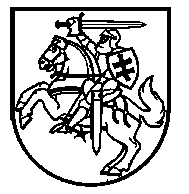 Lietuvos Respublikos VyriausybėnutarimasDĖL LIETUVOS RESPUBLIKOS VYRIAUSYBĖS 2004 M. BALANDŽIO 7 D. NUTARIMO NR. 388 „DĖL ATASKAITŲ, SUSIJUSIŲ SU EUROPOS SĄJUNGOS APLINKOS SEKTORIAUS TEISĖS AKTŲ ĮGYVENDINIMU, TEIKIMO EUROPOS KOMISIJAI TVARKOS PATVIRTINIMO ir INFORMACIJOS, KURIOS REIKIA ATASKAITOMS EUROPOS APLINKOS AGENTŪRAI PARENGTI, TEIKIMO“ PAKEITIMO2005 m. spalio 29 d. Nr. 1180VilniusLietuvos Respublikos Vyriausybė nutaria:Pakeisti Lietuvos Respublikos Vyriausybės 2004 m. balandžio 7 d. nutarimą Nr. 388 „Dėl Ataskaitų, susijusių su Europos Sąjungos aplinkos sektoriaus teisės aktų įgyvendinimu, teikimo Europos Komisijai tvarkos patvirtinimo ir informacijos, kurios reikia ataskaitoms Europos aplinkos agentūrai parengti, teikimo“ (Žin., 2004, Nr. 53-1804):1. Įrašyti 2 punkte vietoj žodžių „Civilinės saugos departamentui“ žodžius „Priešgaisrinės apsaugos ir gelbėjimo departamentui“.2. Nurodytuoju  nutarimu patvirtintos Ataskaitų, susijusių su Europos Sąjungos aplinkos sektoriaus teisės aktų įgyvendinimu, teikimo Europos Komisijai tvarkos 3 punkte ir priedo „Ataskaitų, susijusių su Europos Sąjungos aplinkos sektoriaus teisės aktų įgyvendinimu, ir informacijos, kurios reikia joms parengti, teikimas“ įrašyti 20 punkte vietoj žodžių „Civilinės saugos departamentas“ žodžius „Priešgaisrinės apsaugos ir gelbėjimo departamentas“.Ministras Pirmininkas	Algirdas BrazauskasAplinkos ministras	Arūnas Kundrotas